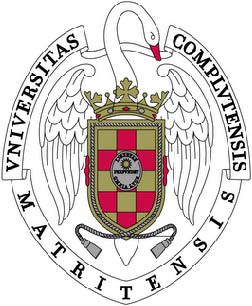 UNIVERSIDAD COMPLUTENSE DE MADRID FACULTAD DE MEDICINAMÁSTER UNIVERSITARIO EN INVESTIGACIÓN EN INMUNOLOGÍATrabajo Fin de MásterTÍTULO DEL TRABAJO(Cuerpo de letra entre 24 y 36)Alumno: Director: Curso Fecha  (Cuerpo de letra entre 14 y 18)